Lancaster Seventh-Day Adventist ChurchA House of Prayer for All People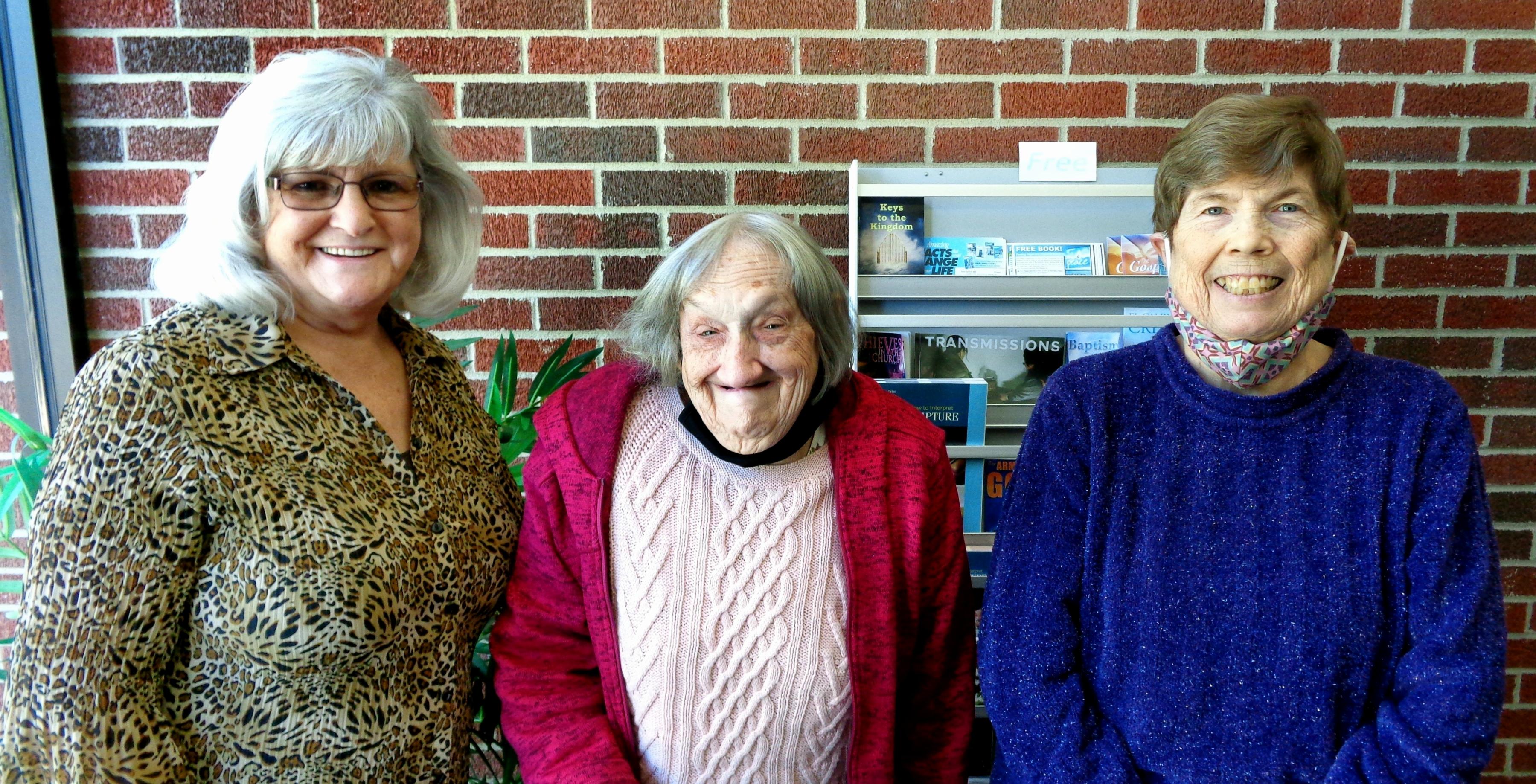 Linda                Linda                LindaSeptember ~~ 2020